Доверенность на право получения и представления документов и технических устройств в рамках Договора дистанционного банковского обслуживанияНастоящей доверенностью_______________________________________________________________________,(наименование, ИНН) _____________________________________________________________________________________________ в лице________________________________________________________________________________________,(должность, Ф.И.О.)действующего на основании __________________________________________ уполномочивает гражданина(ку) Российской Федерации __________________________________________________________________________(Ф.И.О.)паспорт серия ____ номер ______, выдан __________________________________________________________, (орган, выдавший документ, и дата выдачи)зарегистрированного(ую) по адресу _____________________________________________________________________________________________________________________________________________________________представительствовать в ПАО Банк «АЛЕКСАНДРОВСКИЙ» по вопросу получения и представления документов (в том числе сертификатов ЭЦП, соглашений, заявлений) и технических устройств (в том числе USB-Токенов и других средств аутентификации) необходимых для заключения, изменения, расторжения и исполнения Договора дистанционного банковского обслуживания.Настоящая доверенность выдана без права передоверия и действует по «___»___________20___года включительно.Подпись представителя _______________ удостоверяю. ОТМЕТКИ БАНКАПроверку доверенности осуществил: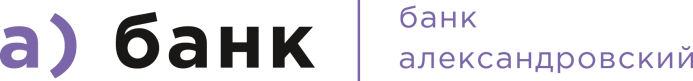 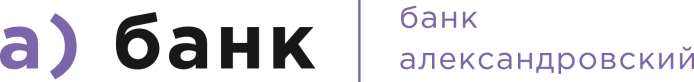 г. __________________________«___» ______________ 202_ г.Ф.И.О.М.П.Подписьг.Должность, Ф.И.О.ПодписьДата